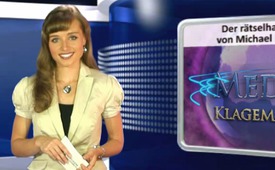 Der rätselhafte Tod von Michael Hastings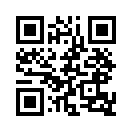 Am frühen Morgen des 18.
Juni 2013 starb der bekannte
Kriegsreporter Michael Hastings
bei einem schweren Autounfall...Am frühen Morgen des 18.
Juni 2013 starb der bekannte
Kriegsreporter Michael Hastings
bei einem schweren Autounfall.
So zumindest lautet die
offizielle Version, die in den
Medien verbreitet wurde. Bei
genauerem Hinsehen stößt man
jedoch auf eine Vielzahl merkwürdiger
Umstände.
Michael Hastings wurde im Jahre
2010 weltweit bekannt, als
sein Portrait, im US-Magazin
„Rolling Stone“, von Stanley
McChrystal, den Kommandeur
aller Truppen in Afghanistan
zum Rücktritt zwang. Seitdem
hat sich Hastings durch mehrere
kritische Artikel zur amerikanischen
Kriegspolitik mächtige
Gegner in hohen amerikanischen
Militärkreisen geschaffen.
In der Zeit vor seinem Tod soll
Hastings an einem Artikel über
den amerikanischen Geheimdienst
gearbeitet haben. Am Tag
vor dem Unfall schrieb er einigen
seiner Kollegen eine bedeutungsvolle
E-Mail. „Ich bin an
einer großen Geschichte dran“,
schreibt er darin, „und ich muss
eine Weile von der Bildfläche
verschwinden“. Laut der Enthüllungsplattform
WikiLeaks hatte
Hastings zudem nur wenige
Stunden vor seinem Tod Kontakt
zur WikiLeaks-Anwältin
Jennifer Robinson aufgenommen,
wo er erklärte, dass er
vom FBI verfolgt werde …
In Anbetracht all dieser mysteriösen
Umstände stellt sich
zwangsläufig die Frage zu Hastings
Tod: Ein tragischer Unfall
oder vielleicht ein gezielter Anschlag
auf einen unbequemen
Journalisten?von and.Quellen:www.huffingtonpost.com/2013/06/22/michael-hastings-email_n_3484118.htmlhttps://twitter.com/wikileaks/statuses/347475869629022208Das könnte Sie auch interessieren:#WikiLeaks - www.kla.tv/WikiLeaksKla.TV – Die anderen Nachrichten ... frei – unabhängig – unzensiert ...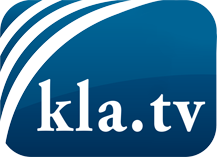 was die Medien nicht verschweigen sollten ...wenig Gehörtes vom Volk, für das Volk ...tägliche News ab 19:45 Uhr auf www.kla.tvDranbleiben lohnt sich!Kostenloses Abonnement mit wöchentlichen News per E-Mail erhalten Sie unter: www.kla.tv/aboSicherheitshinweis:Gegenstimmen werden leider immer weiter zensiert und unterdrückt. Solange wir nicht gemäß den Interessen und Ideologien der Systempresse berichten, müssen wir jederzeit damit rechnen, dass Vorwände gesucht werden, um Kla.TV zu sperren oder zu schaden.Vernetzen Sie sich darum heute noch internetunabhängig!
Klicken Sie hier: www.kla.tv/vernetzungLizenz:    Creative Commons-Lizenz mit Namensnennung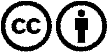 Verbreitung und Wiederaufbereitung ist mit Namensnennung erwünscht! Das Material darf jedoch nicht aus dem Kontext gerissen präsentiert werden. Mit öffentlichen Geldern (GEZ, Serafe, GIS, ...) finanzierte Institutionen ist die Verwendung ohne Rückfrage untersagt. Verstöße können strafrechtlich verfolgt werden.